             КАРАР                                                              ПОСТАНОВЛЕНИЕ        «13»декабрь 2019 й.                     № 140             « 13»декабря 2019 г.Об утверждении порядка кассового обслуживания бюджетасельского поселения Арслановский сельсовет муниципального района Буздякский  район Республики Башкортостан в условиях открытия и ведения лицевых счетов для учета операции по исполнению расходов бюджета сельского поселения Арслановский сельсовет  муниципального района Буздякский   район Республики БашкортостанВ соответствии со статьей 215.1 Бюджетного кодекса Российской Федерации и Решения Совета сельского поселения Арслановский сельсовет  муниципального района Буздякский  район Республики Башкортостан «О бюджетном процессе в сельском поселении Арслановский сельсовет  муниципального района район Республики Башкортостан»,  постановляю:1. Утвердить прилагаемый Порядок кассового обслуживания бюджета сельского поселения Арслановский сельсовет муниципального района Буздякский  район Республики Башкортостан в условиях открытия и ведения лицевых счетов для учета операций по исполнению расходов бюджета сельского поселения Арслановский сельсовет муниципального района Буздякский   район Республики Башкортостан. 2. Настоящее Постановление разместить в сети «Интернет» на официальном сайте Администрации сельского поселения Арслановский  сельсовет муниципального района Буздякский  район Республики Башкортостан и обнародовать на информационном стенде в здании Администрации сельского поселения Арслановский  сельсовет муниципального района Буздякский район Республики Башкортостан3. Контроль за исполнением настоящего Постановления оставляю за собой.Глава сельского поселенияАрслановский сельсовет:                                       В.Хафизов  ПОРЯДОКкассового обслуживания бюджета сельского поселения Арслановский сельсовет муниципального района Буздякский   район Республики Башкортостан в условиях открытия и ведения лицевых счетов для учета операции по исполнению расходов бюджета сельского поселения Арслановский сельсовет  муниципального района Буздякский  район Республики БашкортостанI. Общие положения1.1. Настоящий Порядок кассового обслуживания бюджета сельского поселения Арслановский сельсовет муниципального района Буздякский   район Республики Башкортостан в условиях открытия и ведения лицевых счетов для учета операций по исполнению расходов бюджета сельского поселения Арслановский сельсовет  муниципального района Буздякский  район Республики Башкортостан (далее - Порядок) разработан на основании положений статей 215.1, 241.1 Бюджетного кодекса Российской Федерации и Решением Совета сельского поселения Арслановский сельсовет  муниципального района Буздякский   район Республики Башкортостан «О бюджетном процессе в сельском поселении Арслановский  сельсовет  муниципального района Буздякский   район Республики Башкортостан», и устанавливает порядок кассового обслуживания исполнения бюджета сельского  поселении Арслановский  сельсовет муниципального района Буздякский   район Республики Башкортостан Финансовым органом администрации сельского поселения Арслановский  сельсовет  муниципального района Буздякский   район Республики Башкортостан (далее – Финансовый орган) в условиях открытия и ведения лицевых счетов для учета операций, осуществляемых участниками бюджетного процесса.1.2. В целях настоящего Порядка:Участниками бюджетного процесса являются:главный распорядитель бюджетных средств;распорядитель бюджетных средств;получатель бюджетных средств;главный администратор источников финансирования дефицита бюджета, осуществляющий операции с источниками внутреннего финансирования дефицита бюджета, и главный администратор источников финансирования дефицита бюджета, осуществляющий операции с источниками внешнего финансирования дефицита бюджета (далее - главный администратор источников финансирования дефицита бюджета);администратор источников финансирования дефицита бюджета, осуществляющий операции с источниками внутреннего финансирования дефицита бюджета, и администратор источников финансирования дефицита бюджета, осуществляющий операции с источниками внешнего финансирования дефицита бюджета (далее - администратор источников финансирования дефицита бюджета);получатель бюджетных средств, осуществляющий в соответствии с бюджетным законодательством Российской Федерации и Республики Башкортостан операции с бюджетными средствами (в том числе в иностранной валюте) на счете, открытом ему в учреждении Центрального банка Российской Федерации или кредитной организации (далее - в банках), а также казенное учреждение, находящееся за пределами Республики Башкортостан или Российской Федерации и получающее бюджетные средства от главного распорядителя бюджетных средств в иностранной валюте (далее - иной получатель бюджетных средств);администратор источников финансирования дефицита бюджета, осуществляющий отдельные бюджетные полномочия главного администратора источников финансирования дефицита бюджета, в ведении которого он находится (далее - администратор источников финансирования дефицита бюджета с полномочиями главного администратора).На обособленное подразделение получателя бюджетных средств, администратора источников финансирования дефицита бюджета, указанное в их учредительных документах, действующее на основании утвержденного получателем бюджетных средств (администратором источников финансирования дефицита бюджета) положения, наделенное имуществом, находящимся в оперативном управлении получателя бюджетных средств (администратора источников финансирования дефицита бюджета) и обязанностью ведения бухгалтерского учета (далее - обособленное подразделение), распространяются, соответственно, положения настоящего Порядка, регламентирующие вопросы в отношении получателя бюджетных средств, администратора источников финансирования дефицита бюджета.Бюджетные ассигнования, лимиты бюджетных обязательств, предельные объемы финансирования (в случае использования предельных объемов финансирования при организации исполнения бюджета) являются бюджетными данными.Платежные поручения, на основании которых осуществляются операции по списанию и зачислению средств в учреждении Центрального банка Российской Федерации или кредитной организации, оформленные в соответствии с Положением Центрального банка Российской Федерации от 19 июня 2012 года № 383-П «О правилах осуществления перевода денежных средств» с учетом требований, установленных совместным Положением Центрального банка Российской Федерации и Министерства финансов Российской Федерации от 18 февраля 2014 года № 414-П и № 8н «Об особенностях расчетного и кассового обслуживания территориальных органов Федерального казначейства, финансовых органов субъектов Российской Федерации (муниципальных образований) и органов управления государственными внебюджетными фондами Российской Федерации» (далее - Положение № 414-П/8н) и настоящим Порядком, являются расчетными документами.1.3. Кассовое обслуживание исполнения бюджета сельского  поселении Арслановский  сельсовет  муниципального района Буздякский   район Республики Башкортостан осуществляется через Управление федерального казначейства по Республике Башкортостан (далее - УФК по Республике Башкортостан) по варианту с открытием лицевого счета бюджета администрации сельского поселения Арслановский  сельсовет муниципального района Буздякский  район  Республики Башкортостан.При кассовом обслуживании исполнения бюджета сельского поселения Арслановский сельсовет муниципального района Буздякский   район Республики Башкортостан информационный обмен между участниками бюджетного процесса осуществляется в электронной форме с применением средств электронной подписи (далее - в электронной форме) в соответствии с законодательством Российской Федерации и Республики Башкортостан на основании Договора (соглашения) об обмене электронными документами, заключенного между участником бюджетного процесса и Финансовым управлением и требованиями, установленными законодательством Российской Федерации и Республики Башкортостан.Если у участника бюджетного процесса или Финансового органа отсутствует техническая возможность информационного обмена в электронной форме, обмен информацией между ними осуществляется с применением документооборота на бумажных носителях с одновременным представлением документов на машинном носителе (далее - на бумажном носителе).Документооборот по кассовому обслуживанию исполнения бюджета сельского поселения Арслановский  сельсовет муниципального района Буздякский  район  Республики Башкортостан, содержащий сведения, составляющие государственную тайну, осуществляется в соответствии с настоящим Порядком с соблюдением требований законодательства Российской Федерации о защите государственной тайны.II. Порядок кассового обслуживания исполнения бюджета сельского поселения Арслановский  сельсовет муниципального района Буздякский   район Республики Башкортостан2.1. Основания для проведения операций по кассовым выплатамиз бюджета сельского поселения Арслановский  сельсовет муниципального района Буздякский  район  Республики Башкортостан2.1.1. Для осуществления кассовых выплат получатели бюджетных средств и администраторы источников финансирования дефицита бюджета представляют в Финансовый орган в электронной форме или на бумажном носителе следующие платежные документы:Заявку на кассовый расход согласно приложению № 1 к настоящему Порядку;Заявку на возврат согласно приложению № 2 к настоящему Порядку.2.1.2. Финансовый орган, осуществляющий санкционирование, проверяет правильность формирования Заявки на кассовый расход, Заявки на возврат (далее - Заявка) на наличие в представленной Заявке реквизитов и показателей, предусмотренных к заполнению клиентом, а также их соответствие друг другу, реестровым записям Сводного реестра главных распорядителей, распорядителей и получателей средств бюджета сельского поселения Арслановский сельсовет муниципального района Буздякский   район  Республики Башкортостан, главных администраторов и администраторов доходов бюджета сельского поселения Арслановский  сельсовет муниципального района Буздякский  район  Республики Башкортостан, главных администраторов и администраторов источников финансирования дефицита бюджета сельского поселения Арслановский сельсовет муниципального района Буздякский  район Республики Башкортостан (далее - Сводный реестр).2.1.3. При приеме Заявки на бумажном носителе подлежит проверке:соответствие формы представленной Заявки форме, утвержденной настоящим Порядком;наличие в Заявке подписи руководителя или иного лица с правом первой подписи и главного бухгалтера или иного лица с правом второй подписи, указанного в представленной клиентом Карточке образцов подписей, а также соответствие подписей данных лиц образцам, имеющимся в Карточке образцов подписей, представляемой получателем средств, администратором источников финансирования дефицита бюджета в установленном порядке и по установленной форме;отсутствие в представленной Заявке исправлений;идентичность экземпляров, представленных на бумажном и машинном носителях.2.1.4. В случае если форма или содержание Заявки не соответствуют установленным требованиям, или подписи на ней будут признаны не соответствующими образцам, имеющимся в Карточке образцов подписей, Финансовый орган, осуществляющий санкционирование, в установленные сроки:при бумажном документообороте между Финансовым органом и клиентом возвращают клиенту Заявку с приложением Протокола, сформированного по форме согласно приложению № 3 к настоящему Порядку, в котором указывается причина возврата;при электронном документообороте между Финансовым органом и клиентом направляют клиенту Протокол в электронной форме, в котором указывается причина возврата.2.1.5. Если Заявка соответствует требованиям, установленным пунктами 2.1.2 - 2.1.3 настоящего Порядка, Финансовый орган, осуществляющий санкционирование, после проведения проверки Заявки на кассовый расход и документов, необходимых для оплаты денежных обязательств получателей бюджетных средств или администраторов источников финансирования дефицита бюджета в соответствии с требованиями, установленными Порядком санкционирования оплаты денежных обязательств получателей средств бюджета сельского поселения Арслановский  сельсовет муниципального района Буздякский   район  Республики Башкортостан и администраторов источников финансирования дефицита бюджета сельского поселения Арслановский  сельсовет муниципального района Буздякский  район Республики Башкортостан (далее - Порядок санкционирования), принимают Заявку на кассовый расход к исполнению.2.1.6. Для перечисления средств иному получателю бюджетных средств, главный распорядитель (распорядитель) бюджетных средств, в ведении которого находится иной получатель бюджетных средств, формирует Заявку на кассовый расход и представляет ее в Финансовое управление, осуществляющее санкционирование.Исполнение Заявки на кассовый расход, указанной в абзаце первом настоящего пункта, осуществляется после выполнения процедур, установленных пунктами 2.1.2 - 2.1.5 настоящего Порядка.2.1.7. При реорганизации получателя средств, передача кассовых выплат и поступлений, отраженных в соответствующем разделе лицевого счета получателя бюджетных средств, осуществляется на основании Акта приемки-передачи кассовых выплат и поступлений по форме согласно приложению № 4 к настоящему Порядку (форма по ОКУД 0531728).2.2. Основания для проведения операций по кассовымвыплатам из бюджета сельского поселения Арслановский  сельсовет муниципального района Буздякский  район  Республики Башкортостан2.2.1. Для осуществления кассовых выплат Финансовый орган  представляет в УФК по Республике Башкортостан в соответствии с документом, определяющим порядок и условия обмена информацией между Финансовым органом и Управлением при кассовом обслуживании исполнения бюджета сельского поселения Арслановский сельсовет муниципального района Буздякский  район  Республики Башкортостан (далее - Регламент), расчетные документы в электронной форме или на бумажном носителе.2.2.2. Расчетные документы, представленные Финансовым органом в УФК по Республике Башкортостан на осуществление выплат с единого счета бюджета сельского поселения Арслановский  сельсовет муниципального района Буздякский  район  Республики Башкортостан, составляются в соответствии с Положением № 414-П/8н с учетом следующих особенностей:- в поле «Назначение платежа» перед текстовым указанием назначения платежа указывается в скобках код бюджетной классификации и номер лицевого счета бюджета сельского поселения Арслановский  сельсовет муниципального района Буздякский  район Республики Башкортостан, открытый Финансовому органу, иная необходимая для исполнения бюджета информация.2.2.3. Перечисление средств бюджета сельского поселения Арслановский  сельсовет муниципального района Буздякский  район  Республики Башкортостан иным получателям бюджетных средств осуществляется на основании представленных Финансовым органом в УФК по Республике Башкортостан расчетных документов на перечисление средств на счета иных получателей бюджетных средств, открытые в банках с указанием необходимых кодов бюджетной классификации.2.2.4. Проведение кассовых операций по кассовым выплатам из бюджета сельского поселения Арслановский  сельсовет муниципального района Буздякский  район  Республики Башкортостан осуществляется с предварительным санкционированием оплаты денежных обязательств Финансовым органом в соответствии с установленным Порядком санкционирования.2.3. Особенности проведения операций по кассовым выплатампо внебанковским операциям2.3.1. В случае, если получатель бюджетных средств (администратор источников финансирования дефицита бюджета) перечисляет средства другому получателю бюджетных средств (администратору источников финансирования дефицита бюджета), которому открыт лицевой счет получателя бюджетных средств (администратора источников финансирования дефицита бюджета) в Финансовом органе, а также в случае представления клиентом Заявки на кассовый расход для перечисления средств на открытый ему же лицевой счет (далее - внебанковская операция), данная внебанковская операция проводится Финансовым органом без движения средств на лицевых счетах Финансового органа, открытых в УФК по Республике Башкортостан и банке.В указанных в настоящем пункте случаях, получатель бюджетных средств (администратор источников финансирования дефицита бюджета) представляет в Финансовое орган, Заявку на кассовый расход с указанием номера лицевого счета для перечисления средств, суммы платежа в разрезе кодов классификации расходов бюджетов, счета, открытого Финансовому органу в УФК по Республике Башкортостан и банке.2.3.2. Операции по восстановлению получателем бюджетных средств (администратором источников финансирования дефицита бюджета) суммы произведенной им кассовой выплаты с одного кода бюджетной классификации на другой код бюджетной классификации, а также поступления в бюджет накопленного купонного дохода в соответствии с бюджетным законодательством, также классифицируются как внебанковские операции.Такие операции осуществляются на основании представленной получателем бюджетных средств (администратором источников финансирования дефицита бюджета) в Финансовый орган, осуществляющие санкционирование, Заявки на кассовый расход. При этом Заявка на кассовый расход оформляется с учетом следующих особенностей:в разделе «Реквизиты контрагента» указываются реквизиты клиента;в графе «Код по БК плательщика» раздела 5 «Расшифровка заявки на кассовый расход» указывается код бюджетной классификации, по которому увеличивается сумма кассовой выплаты;в графе «Код по БК получателя» раздела 5 «Расшифровка заявки на кассовый расход» указывается код бюджетной классификации подлежащей восстановлению кассовой выплаты.2.3.3. Финансовый орган обрабатывает Заявку на кассовый расход по внебанковской операции. Указанная Заявка является основанием для проведения Финансовым органом  внебанковской операции без списания-зачисления средств на соответствующем счете Финансового органа и для отражения ее на соответствующих лицевых счетах.2.4. Подготовка расчетных документов для проведениякассовых выплат с единых счетов бюджетов2.4.1. На основании Заявок, представленных получателями средств (администраторами источников финансирования дефицита бюджета) и принятых к исполнению, Финансовый орган формирует Распоряжение (Сводное распоряжение) на кассовый расход по форме согласно приложению № 6 к настоящему Порядку.На основании сформированных Распоряжений, Финансовый орган оформляет расчетные документы на перечисление средств с лицевого счета бюджета, открытого Финансовому управлению в УФК по Республике Башкортостан на балансовом счете № 40201 «Средства бюджетов субъектов Российской Федерации» (далее - счет № 40201), и со счетов, открытых Финансовому управлению в банках.По средствам бюджета сельского поселения Арслановский  сельсовет муниципального района Буздякский  район  Республики Башкортостан, подлежащим учету и отражению на лицевых счетах, открытых клиентам в УФК по Республике Башкортостан, Финансовый орган формирует расчетные документы клиентам для представления их в УФК по Республике Башкортостан.Заявка может быть отозвана клиентом до момента отправки Финансовым органом расчетного документа в УФК по Республике Башкортостан или банк.Для отзыва Заявки клиент представляет в Финансовый  орган Запрос на аннулирование заявки по форме согласно приложению № 13 (далее - Запрос на аннулирование заявки).2.5. Отражение операций по кассовым выплатами кассовым поступлениям на лицевых счетах2.5.1. Операции по списанию сумм платежей с лицевого счета бюджета, открытого Финансовому управлению на счете № 40201, отражаются на соответствующих лицевых счетах, открытых участникам бюджетного процесса, по кодам бюджетной классификации.2.5.2. Кассовые выплаты на оказание муниципальных услуг (кассовые выплаты, связанные с выполнением публичных нормативных обязательств) осуществляются в пределах доведенных до получателя бюджетных средств лимитов бюджетных обязательств (бюджетных ассигнований) и не могут превышать доведенных с начала отчетного периода (текущего финансового года) предельных объемов финансирования с учетом ранее осуществленных платежей и восстановленных кассовых выплат в текущем финансовом году по соответствующим кодам классификации расходов бюджетов.Кассовые выплаты на погашение источников финансирования дефицитов бюджетов осуществляются в пределах доведенных до администратора источников финансирования дефицита бюджета бюджетных ассигнований с учетом ранее осуществленных платежей и восстановленных кассовых выплат в текущем финансовом году по соответствующим кодам классификации источников финансирования дефицитов бюджетов.2.5.3. Клиент вправе в пределах текущего финансового года уточнить операции по кассовым выплатам и (или) коды бюджетной классификации, по которым данные операции были отражены на лицевом счете клиента. Для уточнения указанных операций и кодов бюджетной классификации по операциям клиент представляет в Финансовый орган Уведомление об уточнении вида и принадлежности платежа согласно приложению № 5 к настоящему Порядку.Внесение в установленном порядке изменений в учетные записи в части изменения кодов бюджетной классификации по произведенным клиентом кассовым выплатам возможно в следующих случаях:- при изменении на основании нормативных правовых актов Министерства финансов Российской Федерации, Министерства финансов Республики Башкортостан, нормативных правовых актов администрации сельского поселения Арслановский  сельсовет муниципального района Буздякский   район  Республики Башкортостан в соответствии с установленными бюджетным законодательством полномочиями принципов назначения, структуры кодов бюджетной классификации;- при ошибочном указании получателем бюджетных средств (администратором источников финансирования дефицита бюджета) в Заявке кода бюджетной классификации, на основании которого была отражена кассовая выплата на его лицевом счете, в случае если указанная ошибка не влечет создания нового бюджетного обязательства.На основании оформленного получателем (иным получателем) бюджетных средств (администратором источников финансирования дефицита бюджета) Уведомления об уточнении вида и принадлежности платежа Финансовым органом осуществляется в установленном порядке уточнение кода бюджетной классификации на лицевом счете бюджета, открытого в УФК по Республике Башкортостан.Уточнение кода бюджетной классификации на лицевом счете получателя (иного получателя) бюджетных средств (администратора источников финансирования дефицита бюджета) осуществляется после уточнения кода бюджетной классификации в установленном порядке на лицевом счете бюджета, открытого Финансовому органу в УФК по Республике Башкортостан.Копия Уведомления об уточнении вида и принадлежности платежа, на основании которого Финансовым органом учитываются операции по уточнению кода бюджетной классификации на лицевом счете получателя (иного получателя) бюджетных средств (администратора источников финансирования дефицита бюджета), прилагается к Выписке из соответствующего лицевого счета и является основанием для отражения операции по уточнению кода бюджетной классификации в бюджетном учете.Учет операции по уточнению кода бюджетной классификации осуществляется при наличии:подписи руководителя финансового органа администрации сельского поселения Арслановский  сельсовет муниципального района Буздякский  район Республики Башкортостан (уполномоченного им лица) в поле «Отметка Финансового  органа администрации сельского поселения Арслановский сельсовет муниципального района Буздякский   район Республики Башкортостан» Уведомления об уточнении вида и принадлежности платежа, представленного клиентом в Финансовый орган;на лицевом счете получателя бюджетных средств свободного остатка бюджетных данных по коду бюджетной классификации, на который кассовые выплаты должны быть отнесены, или на лицевом счете администратора источников финансирования дефицита бюджета свободного остатка бюджетных ассигнований по коду бюджетной классификации, на который кассовые выплаты должны быть отнесены, после проведения процедур санкционирования оплаты денежных обязательств в соответствии с порядком, установленным Порядком санкционирования.2.5.4. Суммы возврата дебиторской задолженности, образовавшейся у получателя бюджетных средств (администратора источников финансирования дефицита бюджета) в текущем финансовом году, учитываются на соответствующем лицевом счете как восстановление кассовой выплаты с отражением по тем же кодам бюджетной классификации, по которым была произведена кассовая выплата.Получатель бюджетных средств (администратор источников финансирования дефицита бюджета) информирует дебитора о порядке заполнения расчетного документа в соответствии с требованиями Положения № 414-П/8н.При этом в поле «Назначение платежа» расчетного документа должна содержаться ссылка на номер и дату расчетного документа Финансового органа, которым ранее была осуществлена кассовая выплата либо указаны иные причины возврата средств, а также могут быть указаны коды бюджетной классификации, по которым ранее была произведена кассовая выплата.2.5.5. Если кассовые поступления, зачисленные на счета Финансового управления, отнесены к невыясненным поступлениям и если в расчетных документах поступления были указаны ИНН и КПП получателя бюджетных средств (администратора источников финансирования дефицита бюджета), Финансовый орган направляет соответствующему получателю бюджетных средств (администратору источников финансирования дефицита бюджета) Запрос на выяснение принадлежности платежа согласно приложению № 12 к настоящему Порядку.В течение десяти рабочих дней со дня получения Запроса на выяснение принадлежности платежа получателем бюджетных средств (администратором источников финансирования дефицита бюджета) может быть представлено в Финансовый орган Уведомление об уточнении вида и принадлежности платежа, на основании которого поступившие суммы отражаются на лицевом счете получателя бюджетных средств (администратора источников финансирования дефицита бюджета).В случае, если клиент отказывается от поступления, указанного в Запросе на выяснение принадлежности платежа, для информирования об этом Финансовый  орган, он направляет Уведомление об уточнении вида и принадлежности платежа, где в поле «Изменить на» указывает код бюджетной классификации невыясненных поступлений, а в поле «Код по БК платежного документа» указывается тот код бюджетной классификации, который был указан в Запросе на выяснение принадлежности платежа.Возврат средств, ошибочно зачисленных и отраженных на лицевом счете администратора источников финансирования дефицита бюджета осуществляется на основании Заявки на возврат, оформленной администратором источников финансирования дефицита бюджета (получателем бюджетных средств).2.5.6. Суммы возврата дебиторской задолженности прошлых лет подлежат перечислению в установленном порядке дебитором получателя бюджетных средств (администратора источников финансирования дефицита бюджета) на счет № 40101, для перечисления в доход соответствующего бюджета.В случае если суммы возврата дебиторской задолженности прошлых лет поступили на счет № 40201, минуя счет № 40101, то не позднее пяти рабочих дней со дня отражения соответствующих сумм на лицевом счете получателя бюджетных средств (администратора источников финансирования дефицита бюджета) указанные суммы подлежат перечислению в установленном порядке получателем бюджетных средств (администратором источников финансирования дефицита бюджета) в доход бюджета.2.5.7. Учет кассовых поступлений производится на соответствующих лицевых счетах, открытых в Финансовом органе на основании расчетных или кассовых документов в разрезе кодов бюджетной классификации.III. Предоставление Финансовым органом информации участникамбюджетного процесса об операциях, осуществленныхподведомственными им казенными учреждениями3.1. Главному распорядителю (распорядителю) бюджетных средств и главному администратору (администратору источников финансирования дефицита бюджета с полномочиями главного администратора) источников финансирования дефицита бюджета ежемесячно на отчетную дату, а также по письменному запросу с указанием периода представления, предоставляются Сводные данные по лицевым счетам подведомственных учреждений главных распорядителей (распорядителей), главных администраторов (администраторов источников финансирования дефицита бюджета с полномочиями главного администратора) (далее - Сводные данные) согласно приложениям № 8-11 к настоящему Порядку.3.2. Главным распорядителям (распорядителям) бюджетных средств ежемесячно на отчетную дату, а также по их письменному запросу с указанием периода представления, представляется Реестр принятых на учет бюджетных обязательств.3.3. Сводные данные и Реестр принятых на учет бюджетных обязательств на конец отчетного месяца представляются не позднее 5 рабочих дней следующего месяца. Сводные данные и Реестр принятых на учет бюджетных обязательств по письменному запросу с указанием периода представления представляются не позднее 7 рабочих дней после получения запроса Финансовым органом.Сводные данные и Реестр принятых на учет бюджетных обязательств содержат те же показатели, что и соответствующие лицевые счета. Сводные данные и Реестр принятых на учет бюджетных обязательств формируются по подведомственным участникам бюджетного процесса в разрезе кодов бюджетной классификации и (или) иных аналитических признаков.IV. Организация работы с клиентами4.1. Распорядок операционного дня, график приема и обработки полученных документов устанавливается Финансовым органом.4.2. Право контрольной подписи на документах без ограничения перечня операций имеют Руководитель финансового органа администрации сельского поселения Арслановский  сельсовет муниципального района Буздякский    район Республики Башкортостан или уполномоченные Финансовым органом лица.Предоставление права контрольной подписи уполномоченному работнику не исключает возможности выполнения этим работником функций ответственного исполнителя по определенному кругу операций. В этом случае им контролируются документы по операциям, выполняемые другими работниками.4.3. Распределение и закрепление конкретных обязанностей за работниками Финансового управления в том числе осуществление приема, контроля и выдачи документов по доведению бюджетных данных; приема, контроля и оформления расчетных документов; приема, контроля и оформления внебанковских документов; формирования и выдачи информации об операциях по исполнению бюджета сельского поселения Арслановский  сельсовет муниципального района Буздякский  район Республики Башкортостан определяет Финансовый орган.4.4. Организация документооборота в Финансовом органе устанавливается таким образом, чтобы обеспечить своевременную обработку документов, полученных как в электронной форме, так и на бумажных носителях и отражение проведенных операций на лицевых счетах и в бюджетном учете.4.5. Начало и окончание операционного дня, в том числе время приема платежных документов клиентов, устанавливается Финансовым органом с учетом Регламента обмена платежными документами с УФК по Республике Башкортостан и банками.Прием документов, поступивших в Финансовый орган на бумажном носителе, производится уполномоченными работниками Финансового управления органа.При отсутствии технической возможности организации электронного документооборота с применением электронной подписи документы представляются в Финансовый орган на бумажном носителе с одновременным представлением на машинном носителе.4.6. Порядок хранения и создание условий для сохранности документов постоянного пользования осуществляется в соответствии с правилами организации государственного архивного дела. При этом доступ к документам должен быть ограничен внутренним регламентом.4.7. Документы, сформированные в установленном порядке в дела (за один операционный день либо за другой период), после сплошной проверки комплектности передаются на хранение.Подборка документов и проверка их комплектности осуществляется работником, на которого возложено формирование документов операционного дня.Хранение документов осуществляется Финансовым органом в соответствии с правилами государственного архивного дела.При электронном документообороте порядок хранения электронных документов устанавливается нормативным правовым актом Финансового органа.4.8. Организация документооборота при осуществлении операций, содержащих сведения, составляющие государственную тайну, осуществляется Финансовым органом в соответствии с требованиями, установленными законодательством Российской Федерации о государственной тайне.V. Указания по заполнению форм документов,представленных в приложениях к Порядку5.1. При заполнении форм документов устанавливаются следующие общие правила:заголовочная часть формы документа заполняется в обязательном порядке;при отсутствии суммовых показателей в документе по соответствующим графе и строке указывается ноль («0»);на второй и последующих страницах документа указывается номер документа (при его наличии) и дата формирования документа.5.2. Формирование Заявки на кассовый расход осуществляется следующим образом.В наименовании формы документа указывается номер, присвоенный клиентом, оформляющим Заявку на кассовый расход.В заголовочной части формы документа указываются:дата, на которую сформирован документ, которая должна быть не ранее трех рабочих дней от даты его представления, с отражением в кодовой зоне даты, на которую сформирован документ в формате «день, месяц, год» (00.00.0000);по строке «Наименование клиента» - наименование получателя бюджетных средств или администратора источников финансирования дефицита бюджета, формирующего Заявку на кассовый расход, или главного распорядителя (распорядителя) бюджетных средств в случае формирования Заявки на кассовый расход для перечисления средств на счет иного получателя бюджетных средств, находящегося в его непосредственном ведении с отражением в кодовой зоне номера лицевого счета клиента и его кода по Сводному реестру.При этом наименование клиента-участника бюджетного процесса в заголовочной части Заявки на кассовый расход должно соответствовать наименованию получателя бюджетных средств или администратора источников финансирования дефицита бюджета (главного распорядителя (распорядителя) бюджетных средств в случае формирования Заявки на кассовый расход для перечисления средств иному получателю бюджетных средств), указанному в соответствующей реестровой записи Сводного реестра.Номер лицевого счета клиента, указанный в кодовой зоне, должен соответствовать номеру соответствующего лицевого счета, открытому Финансовым органом;по строке «Главный распорядитель бюджетных средств, главный администратор источников финансирования дефицита бюджета» - наименование главного распорядителя бюджетных средств или главного администратора источников финансирования дефицита бюджета, в ведении которого находится клиент, формирующий Заявку на кассовый расход с отражением в кодовой зоне кода главы.Наименование главного распорядителя бюджетных средств или главного администратора источников финансирования дефицита бюджета в заголовочной части Заявки на кассовый расход должно соответствовать наименованию главного распорядителя бюджетных средств или главного администратора источников финансирования дефицита бюджета, указанному в соответствующей реестровой записи Сводного реестра. При этом код главы, указанный в кодовой зоне, должен соответствовать коду, указанному в соответствующей реестровой записи Сводного реестра;по строке «Наименование бюджета» - «бюджет сельского поселения Арслановский сельсовет муниципального района Буздякский   район Республики Башкортостан»;по строке «Финансовый орган» - «Финансовый орган администрации сельского поселения Арслановский  сельсовет муниципального района Буздякский   район  Республики Башкортостан».Строка «Приоритет исполнения» может заполняться при наличии соответствующих полномочий. При этом в кодовой зоне Заявки на кассовый расход приоритет исполнения может быть указан цифрой.По строке «Вид средств для исполнения обязательств» указываются наименование вида средств, за счет которых должна быть произведена кассовая выплата: средства бюджета, средства юридических лиц, средства, поступающие во временное распоряжение.Раздел 1. «Реквизиты документа» Заявки на кассовый расход заполняется следующим образом.По каждой строке указываются:в графе 1 - порядковый номер записи по строке;в графах 2, 3 - соответственно сумма Заявки на кассовый расход в валюте, в которой должна быть осуществлена выплата, и код валюты выплаты по Общероссийскому классификатору валют (далее - ОКВ);в графе 4 - сумма выплаты в рублях. Графа 4 заполняется в случае, если бюджетное обязательство было принято в иностранной валюте, а оплата осуществляется в рублях (в графах 2, 3 указываются соответственно сумма в валюте обязательства и код по ОКВ, в графе 4 - сумма выплаты в рублях);в графе 5 - признак авансового платежа. Если платеж является авансовым, в графе указывается «Да», если платеж не является авансовым - указывается «Нет»;в графе 6 - сумма НДС в валюте заявки (при необходимости);в графах 7, 8, 9 - соответственно очередность, вид, назначение платежа.При этом в графе 9 указывается назначение платежа.При этом если Заявка на кассовый расход формируется для осуществления внебанковской операции, влекущей восстановление кассового расхода по соответствующему коду бюджетной классификации, то в графе 9 в скобках перед текстовым примечанием указывается номер бюджетного обязательства, по которому должно пройти восстановление средств.Раздел 2. «Реквизиты документа-основания» Заявки на кассовый расход заполняется следующим образом.По каждой строке в графах 1, 2, 3, 4, 5 указываются соответственно вид, номер, дата, предмет (краткое содержание), номер копии сканированного документа-основания (государственный контракт, договор, счет, накладная, акт выполненных работ, другое).Если заполняется раздел 2, раздел 4 Заявки на кассовый расход не заполняется.Раздел 3. «Реквизиты контрагента» Заявки на кассовый расход заполняется следующим образом.По каждой строке указываются:в графах 1, 2, 3, 4, 5 - соответственно наименование (фамилия, имя, отчество - для физического лица), ИНН, КПП, номер лицевого счета, номер банковского счета контрагента.Лицевой счет контрагента указывается в графе 4 в случае, если контрагент является участником бюджетного процесса, лицевой счет которого открыт в Финансовом управлениив графах 6, 7, 8 - наименование, БИК, номер корреспондентского счета банка, в котором открыт счет контрагента.В разделе 3 указываются реквизиты контрагента, которому перечисляются средства в соответствии с данной Заявкой на кассовый расход, либо реквизиты иного получателя бюджетных средств и его счета в банке.Раздел 4. «Реквизиты налоговых платежей» Заявки на кассовый расход заполняется следующим образом.По каждой строке указываются:в графе 1 - статус налогоплательщика;в графах 2, 3 - соответственно коды бюджетной классификации и коды по Общероссийскому классификатору территорий муниципальных образований (далее - коды ОКТМО);в графах 4, 8 - соответственно основание и тип платежа;в графе 5 - период времени, за который исчисляется сумма налога, подлежащая уплате;в графах 6, 7 - соответственно номер и дата документа-основания на перечисление средств в оплату налоговых платежей.Если заполняется раздел 4, раздел 2 Заявки на кассовый расход не заполняется.Раздел 5. «Расшифровка заявки на кассовый расход» Заявки на кассовый расход заполняется следующим образом.По каждой строке указывается:в графе 1 - уникальный идентификатор начислений (УИН) в случае его наличия;в графе 2 - по каждому виду средств, кроме средств, поступающих во временное распоряжение учреждения, указываются коды бюджетной классификации, по которым должны быть произведены выплаты:для расходов коды указываются по классификации расходов бюджетов;для источников финансирования дефицита бюджета коды указываются по классификации источников финансирования дефицита бюджетов;в графе 4 - коды бюджетной классификации, по которым должно осуществляться зачисление средств, перечисляемых в соответствии с данной Заявкой на кассовый расход; в случае, если получателем платежа является другой участник бюджетного процесса, лицевой счет получателя бюджетных средств которого открыт в Финансовом органе;в графах 6, 7 - соответственно сумма в валюте Заявки на кассовый расход и сумма в валюте Российской Федерации по соответствующим кодам бюджетной классификации;в графе 8 - назначение платежа по соответствующему коду бюджетной классификации в соответствии с документом-основанием, подтверждающим возникновение денежного обязательства. Графа 8 заполняется, если назначение платежа меняется в зависимости от кода бюджетной классификации или сумм, указанных в Заявке на кассовый расход;в графе 9 - «Учетный номер обязательства» указывается номер обязательства, присвоенный Финансовым органом обязательству при постановке его на учет. При этом учетный номер обязательства должен соответствовать номеру бюджетного обязательства, учтенному на лицевом счете получателя бюджетных средств, для исполнения которого формируется Заявка на кассовый расход. В случае первичного присвоения номера обязательству при регистрации Заявки на кассовый расход (без предварительной регистрации самого бюджетного обязательства) данное поле заполняется Финансовым органом;в графе 12 - в случае необходимости, перед текстовым примечанием в скобках код цели, а также иная информация, необходимая для исполнения бюджета.Указанные в разделе 5 Заявки на кассовый расход коды бюджетной классификации должны соответствовать структуре и кодам бюджетной классификации, установленной Министерством финансов Российской Федерации на текущий финансовый год.На каждой завершенной странице Заявки на кассовый расход проставляются:подпись руководителя (уполномоченного им лица с указанием должности) клиента, подписавшего Заявку на кассовый расход и расшифровка подписи с указанием инициалов и фамилии;подпись главного бухгалтера (при наличии в штате) (уполномоченного руководителем лица с указанием должности) клиента и расшифровка подписи с указанием инициалов и фамилии, дата подписания документа.На последнем листе Заявки на кассовый расход на подписи ставится оттиск печати клиента так, чтобы подписи и расшифровки подписи читались ясно и четко.Каждая завершенная страница Заявки на кассовый расход должна быть пронумерована с указанием общего числа страниц документа.На последнем листе Заявки на кассовый расход ставится отметка Финансового управления о регистрации Заявки на кассовый расход. При этом указывается номер распоряжения на кассовый расход, присвоенный в Финансовом органе, проставляется подпись работника Финансового управления, ответственного за обработку документа, его должность, расшифровка подписи с указанием инициалов и фамилии, номер телефона.В отметке Финансового органа об обработке Заявки на кассовый расход указывается дата обработки документа.5.4. Формирование Заявки на возврат осуществляется клиентом Финансового управления для возврата средств плательщику.В наименовании формы документа указывается номер, присвоенный клиентом, оформляющим Заявку на возврат.В заголовочной части формы документа указываются:дата, на которую сформирован документ, с отражением в кодовой зоне даты, на которую сформирован документ в формате «день, месяц, год» (00.00.0000).Дата заполнения документа должна быть не позднее даты текущего рабочего дня;по строке «Получатель бюджетных средств, администратор доходов бюджета, администратор источников финансирования дефицита бюджета» - наименование клиента, формирующего Заявку на возврат, с отражением в кодовой зоне номера соответствующего лицевого счета клиента, и его кода по Сводному реестру;по строке «Главный распорядитель бюджетных средств, главный администратор доходов бюджета, главный администратор источников финансирования дефицита бюджета» - наименование главного распорядителя средств бюджета, главного администратора доходов бюджета, главного администратора источников финансирования дефицита бюджета, в ведении которого находится клиент, формирующий Заявку на возврат, с отражением в кодовой зоне код главы;по строке «Наименование бюджета» - «бюджет  сельского поселения Арслановский  сельсовет муниципального района Буздякский   район Республики Башкортостан»;по строке «Финансовый орган» - «Финансовый орган администрации сельского поселения Арслановский сельсовет муниципального района Буздякский  район Республики Башкортостан».Раздел 1. «Реквизиты документа» Заявки на возврат заполняется следующим образом.По каждой строке указываются:в графе 1 - код бюджетной классификации, по которому должен быть осуществлен возврат;в графе 2 - наименование вида средств для осуществления возврата: средства бюджета, средства юридических лиц, средства, поступающие во временное распоряжение;в графе 3 - код ОКТМО. Графа заполняется в случае предоставления Заявки администратором доходов бюджета;в графах 4, 5, 6, 7, 8, 9 - соответственно сумма выплаты в валюте возврата, код валюты возврата по ОКВ, сумма возврата в валюте Российской Федерации, очередность, вид и назначение платежа.Раздел 2. «Реквизиты документа-основания» Заявки на возврат заполняется следующим образом.По каждой строке указываются:в графах 1, 2, 3 - соответственно вид, номер, дата документа-основания для осуществления возврата.Раздел 2. «Реквизиты документа-основания» Заявки на возврат выводится на бумажные носители и формируется в электронной форме в случае наличия информации для его заполнения.Раздел 3. «Реквизиты получателя» Заявки на возврат заполняется следующим образом.По каждой строке указываются:в графах 1, 2, 3 - соответственно наименование (фамилия, имя, отчество - для физического лица), ИНН, КПП получателя платежа;в графе 4 - лицевой счет получателя, в случае, если получатель платежа является участником бюджетного процесса, лицевой счет которого открыт Финансовым управлением;в графе 5 - номер банковского счета получателя платежа;в графах 6, 7, 8 - соответственно наименование, БИК, номер корреспондентского счета банка, в котором открыт счет получателя платежа.На каждой завершенной странице Заявки на возврат проставляются:подпись руководителя (уполномоченного им лица с указанием должности) клиента, сформировавшего Заявку на возврат, и расшифровка подписи с указанием инициалов и фамилии;подпись главного бухгалтера (уполномоченного руководителем лица с указаниемдолжности) клиента, расшифровка подписи с указанием инициалов и фамилии;дата подписания документа.Каждая завершенная страница Заявки на возврат должна быть пронумерована с указанием общего числа страниц документа.На последнем листе Заявки на возврат ставится отметка Финансового управления о регистрации Заявки на возврат. При этом указывается номер Заявки на возврат, присвоенный в Финансовом органе и подпись работника Финансового управления, ответственного за обработку документа, расшифровка подписи с указанием инициалов и фамилии, номер телефона.В отметке Финансового органа об обработке Заявки на возврат указывается дата обработки документа.5.8. Формирование Уведомления об уточнении вида и принадлежности платежа осуществляется клиентом Финансового органа следующим образом.В наименовании формы документа указывается номер, присвоенный Уведомлению об уточнении вида и принадлежности платежа клиентом.В заголовочной части формы документа указываются:дата, на которую сформирован документ, с отражением в кодовой зоне даты, на которую сформирован документ в формате «день, месяц, год» (00.00.0000);по строке «Получатель бюджетных средств, администратор источников финансирования дефицита бюджета» - наименование получателя бюджетных средств, администратора источников финансирования дефицита бюджета, который сформировал Уведомление об уточнении вида и принадлежности платежа, с отражением в кодовой зоне соответствующего номера лицевого счета и его кода по Сводному реестру.Строка «Получатель бюджетных средств, администратор источников финансирования дефицита бюджета» заполняется, если Уведомление об уточнении вида и принадлежности платежа сформировано получателем бюджетных средств или администратором источников финансирования дефицита бюджета;по строке «Главный распорядитель бюджетных средств, главный администратор источников финансирования дефицита бюджета» - наименование главного распорядителя бюджетных средств, главного администратора источников финансирования дефицита бюджета, в ведении которого находится клиент с отражением в кодовой зоне кода главы;по строке «Наименование бюджета» - «бюджет  сельского поселения Арслановский  сельсовет муниципального района Буздякский  район Республики Башкортостан»;по строке «Финансовый орган» - «Финансовое орган администрации сельского поселения Арслановский сельсовет муниципального района Буздякский  район Республики Башкортостан»;по строке «Плательщик» - наименование учреждения, организации-плательщика или фамилия, имя, отчество физического лица-плательщика в соответствии с полученным Финансовым органом в качестве приложения к банковской выписке расчетным документом, с отражением в кодовой зоне для учреждения, организации-плательщика его ИНН и КПП, а также номера банковского счета плательщика;по строке «Паспортные данные плательщика» для физического лица-плательщика - серия и номер паспорта, кем и когда выдан соответствующий документ в соответствии с полученным Финансовым управлением в качестве приложения к банковской выписке расчетным документом. Для учреждения, организации-плательщика строка не заполняется.Табличная часть с данными уточняемого расчетного документа Уведомления об уточнении вида и принадлежности платежа заполняется следующим образом.По каждой строке указываются:в графе 1 - порядковый номер записи;в графах 2, 3, 4 - соответственно наименование, номер и дата расчетного документа, полученного Финансовым управлением в качестве приложения к банковской выписке или иного уточняемого документа;в графе 5 - наименование получателя средств по расчетному документу или иному уточняемому документу.Если получателем средств по расчетному документу является бюджетное учреждение, то графа заполняется в соответствии с пунктом 1.2.4 Положения № 298-П/173н;в графах 6, 7 - соответственно ИНН и КПП получателя в соответствии с расчетным документом или иным уточняемым документом;в графах 9, 10 - соответственно коды бюджетной классификации и код цели, в соответствии с расчетным документом, полученным Финансовым управлением в качестве приложения к банковской выписке или иным уточняемым документом. В случае, если Уведомление формируется в ответ на Запрос на выяснение принадлежности платежа, то в графе 9 указывается код бюджетной классификации в соответствии с Запросом на выяснение принадлежности платежа;в графах 11, 12 - соответственно сумма платежа и назначение платежа в разрезе кодов бюджетной классификации в соответствии с расчетным документом, полученным Финансовым управлением в качестве приложения к банковской выписке или иным расчетным документом.Графа 12 может уточняться, если в расчетном документе или ином уточняемом документе в назначении платежа указывались коды бюджетной классификации плательщика.В графе 13 по каждому коду бюджетной классификации указывается необходимое примечание. В случае, если Уведомление об уточнении вида и принадлежности платежа предоставляется для осуществления переноса произведенного кассового расхода с одного на другой код бюджетной классификации, в соответствующей графе в скобках перед текстовым примечанием указывается номер Заявки на кассовый расход, в соответствии с которой Финансовым управлением был создан расчетный документ для осуществления кассового расхода.Табличная часть с изменениями в расчетном документе Уведомления об уточнении вида и принадлежности платежа заполняется следующим образом.В таблице заполняются только те графы, которые подлежат изменению по сравнению с исходным расчетным документом. Номер пункта указывается аналогичный номеру пункта таблицы с данными уточняемого расчетного документа.По каждой строке указываются:в графе 1 - порядковый номер записи в табличной части с данными уточняемого расчетного документа;в графе 2 - измененное наименование получателя средств. Если получателем средств по расчетному документу является бюджетное учреждение, то графа заполняется в соответствии с п. 1.2.4 Положения № 298-П/173н;в графах 3, 4 - соответственно измененные ИНН и КПП получателя;в графе 5 - измененный код по ОКТМО, если Уведомление об уточнении вида и принадлежности платежа сформировано администратором доходов бюджета;в графах 6, 7 - соответственно измененные коды бюджетной классификации и измененный код цели;в графах 8, 9 - соответственно измененная сумма платежа в разрезе кодов бюджетной классификации и измененное назначение платежа. В случае формирования Уведомления об уточнении вида и принадлежности платежа получателем бюджетных средств (администратором источников финансирования дефицита бюджета) может указываться в скобках код бюджетной классификации плательщика, если плательщиком по платежному документу является участник бюджетного процесса, лицевой счет которого открыт в Финансовом органе.В случае формирования Уведомления об уточнении вида и принадлежности платежа получателем бюджетных средств для уточнения восстановленного кассового расхода в графе 9 в скобках указывается номер Заявки на кассовый расход, в соответствии с которой Финансовым управлением был создан расчетный документ.На последней странице Уведомления об уточнении вида и принадлежности платежа проставляются:подпись руководителя (уполномоченного им лица с указанием должности) клиента, подписавшего Уведомление об уточнении вида и принадлежности платежа, расшифровка подписи с указанием инициалов и фамилии;подпись работника клиента, ответственного за формирование Уведомления об уточнении вида и принадлежности платежа, его должность, расшифровка подписи с указанием инициалов и фамилии, номер телефона;дата подписания документа.В Отметке Финансового органа о принятии Уведомления об уточнении вида и принадлежности платежа проставляются:подпись руководителя финансового органа (уполномоченного им лица с указанием должности) и расшифровка подписи с указанием инициалов и фамилии;подпись работника Финансового органа, ответственного за обработку документа, его должность, расшифровка подписи с указанием инициалов и фамилии, номер телефона;дата принятия на учет Уведомления об уточнении вида и принадлежности платежа.Каждая завершенная страница Уведомления об уточнении вида и принадлежности платежа на бумажном носителе должна быть пронумерована с указанием общего числа страниц документа.5.13. Формирование Запроса на выяснение принадлежности платежа осуществляется Финансовым управлением следующим образом.В наименовании формы документа указывается номер, присвоенный Запросу на выяснение принадлежности платежа Финансовым органом.В заголовочной части формы документа указываются:дата, на которую сформирован документ, с отражением в кодовой зоне даты, на которую сформирован документ в формате «день, месяц, год» (00.00.0000);по строке «Получатель бюджетных средств, администратор источников финансирования дефицита бюджета» - наименование получателя бюджетных средств, администратора источников финансирования дефицита бюджета, которому направляется Запрос на выяснение принадлежности платежа, с отражением в кодовой зоне кода по Сводному реестру;по строке «Главный распорядитель бюджетных средств, главный администратор источников финансирования дефицита бюджета» - наименование главного распорядителя бюджетных средств, главного администратора источников финансирования дефицита бюджета, в ведении которого находится клиент, которому направляется Запрос на выяснение принадлежности платежа, с отражением в кодовой зоне кода главы:по строке «Наименование бюджета» - «бюджет  сельского поселения Арслановский  сельсовет муниципального района Буздякский  район Республики Башкортостан»;по строке «Финансовый орган» - «Финансовое управление администрации муниципального района Буздякский   район Республики Башкортостан»;по строке «Плательщик» - наименование учреждения, организации-плательщика или фамилия, имя, отчество физического лица-плательщика в соответствии с полученным Финансовым управлением в качестве приложения к банковской выписке расчетным документом, с отражением в кодовой зоне для учреждения, организации-плательщика его ИНН и КПП;по строке «Паспортные данные плательщика» для физического лица-плательщика - серия и номер паспорта, кем и когда выдан соответствующий документ. Для учреждения, организации-плательщика строка не заполняется.Табличная часть Запроса на выяснение принадлежности платежа заполняется следующим образом.По каждой строке указываются:в графах 1, 2, 3 - соответственно наименование, номер и дата расчетного документа, полученного Финансовым органом в качестве приложения к банковской выписке, по которому формируется Запрос на выяснение принадлежности платежа;в графах 4, 5 - соответственно ИНН и КПП получателя в соответствии с расчетным документом;в графах 6, 7 - соответственно коды бюджетной классификации. В случае, если код бюджетной классификации не был указан в расчетном документе, то указывается код бюджетной классификации невыясненных поступлений.в графе 8 - код по ОКТМО (при необходимости).в графах 9, 10 - соответственно сумма и назначение платежа в соответствии с расчетным документом, полученным Финансовым органом в качестве приложения к банковской выписке.В заключительной части Запроса на выяснение принадлежности платежа проставляются:подпись работника Финансового органа, ответственного за формирование Запроса на выяснение принадлежности платежа, его должность, расшифровка подписи с указанием инициалов и фамилии, номер телефона;дата подписания документа.Каждая завершенная страница Запроса на выяснение принадлежности платежа на бумажном носителе должна быть пронумерована с указанием общего числа страниц документа.                                                                                                 ┌──────────────┐                                                                                                 │     Коды     │                                                                                                 ├──────────────┤                                 Заявка на кассовый расход №                                     │              │                                                                                                 ├──────────────┤                                                                                             Дата│              │                                                                                                 ├──────────────┤                                                                                                 │              │                                                                                                 ├──────────────┤Наименование клиента ___________________________________________________      по Сводному реестру│              │                                                                                                 ├──────────────┤                                                                             Номер лицевого счета│              │                                                                                                 ├──────────────┤Главный распорядитель бюджетных средств, главный                                                 │              │администратор источников финансирования                                                          │              │дефицита бюджета     ___________________________________________________              Глава по БК│              │                                                                                                 ├──────────────┤Наименование бюджета ___________________________________________________                         │              │                                                                                                 ├──────────────┤Финансовый орган                                                                                 │              │                                                                                                 ├──────────────┤                                                                                                 │              │                                                                                                 ├──────────────┤Приоритет исполнения                    ________________________________                         │              │                                                                                                 ├──────────────┤Периодичность: ежедневная                                                                        │              │                                                                                                 ├──────────────┤Единица измерения:       руб.                                                                    │              │                                                                                                 ├──────────────┤Вид средств для исполнения обязательств ________________________________                  по ОКЕИ│     383      │                                                                                                 └──────────────┘                      Итого                   ______________________________________________________________________Всего прописьюРуководитель(уполномоченное лицо)        _____________ ______________________ _______________________                              (должность)        (подпись)         (расшифровка подписи)Главный бухгалтер(уполномоченное лицо)        _____________ ______________________ _______________________                              (должность)        (подпись)         (расшифровка подписи)    «___» _____________ 20__ г.              ┌───────────────────────────────────────────────────────────────────────────────┐              │                             Отметка Финансового органа                        │              │                      о регистрации Заявки на кассовый расход                  │              │                                                                               │              │Номер заявки  ____________________                                             │              │Ответственный исполнитель ___________ _________ _____________________ _________│              │                          (должность) (подпись) (расшифровка подписи) (телефон)│              │»_______»     ___________ 20__ г.                                              │              │                                                                               │  Номер страницы              └───────────────────────────────────────────────────────────────────────────────┘   Всего страниц                                                                                       Номер страницы                                                                                         Всего страниц                                                                                        Номер страницы                                                                                         Всего страниц                                           Итого                                         ___________________                   Всего прописью                                                                                                   Номер страницы                                                                                                   Всего страниц                                                                                  ┌──────┐                                                                                  │ Коды │                                                                                  ├──────┤                                                                                  │      │                   Заявка на возврат № _________________________                  ├──────┤                         от «___» ______________ 20___ г.                     Дата│      │                                                                                  ├──────┤Получатель бюджетных средств,                                          по Сводному│      │администратор      источников                                              реестру│      │финансирования       дефицита                                                     ├──────┤бюджета                       _____________________________________ Номер лицевого│      │                                                                             счета├──────┤                                                                               ИНН│      │                                                                                  ├──────┤                                                                               КПП│      │                                                                                  ├──────┤Главный         распорядитель                                          Глава по БК│      │бюджетных средств,    главный                                                     │      │администратор         доходов                                                     │      │бюджета,              главный                                                     │      │администратор      источников                                                     │      │финансирования       дефицита _____________________________________               │      │бюджета                                                                           ├──────┤                                                                                  │      │Наименование бюджета          _____________________________________               ├──────┤                                                                                  │      │Финансовый орган              _____________________________________               ├──────┤                                                                                  │      │Периодичность: ежедневная                                                         ├──────┤Единица измерения: руб.                                                    по ОКЕИ│ 383  │                   денежные единицы в иностранной валюте                          └──────┘1. Реквизиты документа2. Реквизиты документа-основанияРуководитель(уполномоченное лицо)       _____________ ___________ _____________________                             (должность)   (подпись)  (расшифровка подписи)Главный бухгалтер(уполномоченное лицо)       _____________ ___________ _____________________                             (должность)   (подпись)  (расшифровка подписи)«___» ___________________ 20__ г.                                                  Номер страницы __________                                                   Всего страниц __________Форма 0531803, с. 2Номер Заявки на возврат __________от «__» ___________ 20___ г.3. Реквизиты получателяРуководитель(уполномоченное лицо)       _____________ ___________ _____________________                             (должность)   (подпись)  (расшифровка подписи)Главный бухгалтер(уполномоченное лицо)       _____________ ___________ _____________________                             (должность)   (подпись)  (расшифровка подписи)«___» ___________________ 20__ г.                                                  Номер страницы __________                                                   Всего страниц __________Протокол№ __________от          ______________________________________________________________________                     (наименование клиента)                                       Ед. изм. руб.Всего прописью: __________________ рублей _____ копеекОтветственный исполнитель    _________ ___________________                              подпись  расшифровка подписи«___» _______________20__ г.                              АКТ                                 ┌───────┐         приемки-передачи кассовых выплат и поступлений           │  Коды │         при реорганизации участников бюджетного процесса         ├───────┤                                                     Форма по КФД │0531728│                                                                  ├───────┤                 на «___» _______________ 20___ г.           Дата │       │                                                                  ├───────┤Участник  бюджетного   процесса,                      по Сводному │       │передающий выплаты и поступления ____________________     реестру │       │                                                                  ├───────┤Участник  бюджетного   процесса,                      по Сводному │       │принимающий    выплаты         и                          реестру ├───────┤поступления                      ____________________             │       │Финансовый орган                                                  ├───────┤Единицы измерения: руб.                                   по ОКЕИ │  383  │Основание для передачи выплат    ____________________             └───────┘1. Бюджетные средства                                                  Номер страницы __________                                                   Всего страниц  2. Средства, поступившие во временное распоряжениеПередающая сторона:                               Принимающая сторона:Руководитель                                      Руководитель(уполномоченное __________ _________ ___________  (уполномоченное __________ _________ ___________лицо)           (должность)(подпись)(расшифровка  лицо)           (должность)(подпись)(расшифровка                                       подписи)                                          подписи)                          М.П.                                                           М.П.Главный бухгалтер                                 Главный бухгалтер(уполномоченное                                   (уполномоченноелицо)           __________ ________ ____________  лицо)           __________ ________ ____________                (должность)(подпись)(расшифровка                  (должность)(подпись)(расшифровка                                       подписи)                                         подписи)«___» ___________________ 20__ г.                 «___» ___________________ 20__ г.                                                  Номер страницы __________                                                   Всего страниц __________                               УВЕДОМЛЕНИЕ № ____________________                      ┌────────┐                      об уточнении вида и принадлежности платежа                       │  Коды  │                                                                                       ├────────┤                                                                                       │        │                                                                                       ├────────┤                         от «___» ________________ 20___ г.                        Дата│        │                                                                                       ├────────┤Получатель      бюджетных                                                              │        │средств,    администратор                                                              │        │источников финансирования                                                              │        │дефицита бюджета          ________________________________________  по Сводному реестру│        │                                                                                       ├────────┤Главный     распорядитель                                                              │        │бюджетных        средств,                                                              │        │главный     администратор                                                              │        │источников финансирования                                                              │        │дефицита бюджета          ________________________________________          Глава по БК│        │                                                                                       │        │Наименование бюджета      ________________________________________                     ├────────┤                                                                   Номер лицевого счета│        │Финансовый орган          ________________________________________                     │        │                                                                                       ├────────┤Плательщик                ________________________________________                  ИНН│        │                                                                                       ├────────┤Паспортные данные плательщика ____________________________________                  КПП│        │                                                                                       ├────────┤                                                                Номер банковского счета│        │                                                                            плательщика│        │                                                                                       ├────────┤                                                                          Номер запроса│        │                                                                                       ├────────┤                                                                           Дата запроса│        │                                                                                       ├────────┤                                                                                по ОКЕИ│  383   │Единица измерения: руб.                                                                                                                   Номер страницы __________                                                   Всего страниц __________Номер Уведомления об уточнениивида и принадлежности платежа _______от «___» ___________ 20___ г.Руководитель(уполномоченное лицо) __________ _________ ____________________ ┌─────────────────────────────────────────────────────────┐                      (должность)(подпись)(расшифровка подписи) │  Отметка Финансового управлении_________________________│                                                                │        о принятии Уведомления об уточнении вида         │Главный бухгалтер                                               │                и принадлежности платежа                 │(уполномоченное лицо) ___________ ________ ____________________ │Начальник финансвого управления администрации            │                      (должность)(подпись)(расшифровка подписи) │муниципального района  район                 │                                                                │Республики                                               │«___» ___________________ 20__ г.                               │Башкортостан ___________ _________ ____________          │                                                                │             (должность) (подпись) (расшифровка          │                                                                │                                     подписи)            │                                                                │Ответственный                                            │                                                                │исполнитель  ___________ _________ ____________ _________│                                                                │             (должность) (подпись) (расшифровка (телефон)│                                                                │                                     подписи)            │                                                                │                                                         │                                                                │»___» ___________________ 20___ г.                       │                                                                └─────────────────────────────────────────────────────────┘                                                  Номер страницы __________                                                   Всего страниц __________                                                                                                                                                            ┌──────────────────────────────────────────────────────────────────────────────────────┐ Вид средств для исполнения                                                            ││обязательств                                                                          │                                                                                                                                                                                                                                                  └──────────────────────────────────────────────────────────────────────────────────────┘                                                                                                 Распоряжение на кассовый расход                                                                                                         № ____________ отЕд. изм. руб.Количество платежных документов: _________ шт.Всего _______ руб.Всего прописью: _________ рублей _____ копеекМинистр финансов Республики Башкортостан (или иное уполномоченное лицо) __________  ___________________                                                                          подпись   расшифровка подписиОтветственный исполнитель: ____________ _____________________                              подпись    расшифровка подписи                                                                ┌─────────┐                                СПРАВКА                         │  КОДЫ   │                  за _____________________ 200__ г.             ├─────────┤                                                   Форма по ОКУД│ 0504833 │                                                                ├─────────┤                                                            Дата│         │                                                                ├─────────┤                                                                │         │Учреждение _____________________________________________ по ОКПО│         │                                                                ├─────────┤Структурное подразделение ______________________________        │         │                                                                ├─────────┤Единица измерения: руб.                                  по ОКЕИ│   383   │                                                                └─────────┘Исполнитель  ___________________ ____________ __________________________                (должность)       (подпись)      (расшифровка подписи)«___» __________________ 20__ г.                                   Сводные данные по лицевым счетам                            подведомственных учреждений главного распорядителя                       ┌──────────┐                                  (распорядителя) бюджетных средств                                  │ Коды     │                                                                                                     ├──────────┤                                                                                                     │          │                                                                                                     ├──────────┤                         на «___» ______________ 20__ г.                                        Дата │          │                                                                                                     │          │                                                                                                     ├──────────┤                                                                                                     │          │                                                                                                     ├──────────┤                 Финансовый орган    __________________________________________                      │          │                                                                                                     ├──────────┤                 Главный распорядитель                                                   Глава по БК │          │                 бюджетных средств   __________________________________________                      │          │                                                                                                     ├──────────┤                 Распорядитель                                                   по Сводному реестру │          │                 бюджетных средств   __________________________________________                      ├──────────┤                 Наименование бюджета _________________________________________                      │          │                                                                                                     ├──────────┤                 Единица измерения: руб.                                                     по ОКЕИ │ 383      │                                                                                                     └──────────┘                                    1. Операции с бюджетными данными                             1.1. Бюджетные данные, подлежащие распределению                                    распорядителем бюджетных средств                                                                                            Номер страницы _________                                                                                             Всего страниц _________                                                                                             на «__» _______ 20__ г.                              1.2. Бюджетные данные получателя бюджетных средств                                                                                                              Номер страницы _______                                                                                                               Всего страниц _______                                                                                                             на «__» _______ 20__ г.                                        1.3. Неиспользованные бюджетные                                      данные получателя бюджетных средств                                1.4. Бюджетные данные, подлежащие использованию                                      иным получателем бюджетных средств                                                                                    Номер страницы _______                                                                                     Всего страниц _______                                                                                   на «__» _______ 20__ г.                                    1.5. Неиспользованные бюджетные данные                                      иного получателя бюджетных средств                                 2. Операции с бюджетными обязательствами                                          и бюджетными средствами                           2.1. Операции с бюджетными обязательствами и бюджетными                                   средствами получателя бюджетных средств                                                                                                                 Номер страницы _______                                                                                                                  Всего страниц _______                                                                                                                на «__» _______ 20__ г.                              2.2. Операции с бюджетными средствами                               иного получателя бюджетных средствОтветственный исполнитель ___________ _________ _____________ _________                          (должность) (подпись) (расшифровка  (телефон)                                                  подписи)«___» _________________ 20___ г.                                                          Номер страницы _______                                                          Всего страниц ______ДОПОЛНЕНИЕк Сводным данным по лицевым счетам подведомственныхучреждений главного распорядителя (распорядителя)бюджетных средств по средствам в пути                                                                 ┌─────────┐                                                                 │         │                                                                 ├─────────┤                                                                 │  Коды   │                                                                 ├─────────┤                                                    Форма по КФД │ 0531824 │                                                                 ├─────────┤                  на «___» _______________ 20___ г.         Дата │         │                                                                 ├─────────┤                                                                 │         │                                                                 ├─────────┤Финансовый орган      _____________________________              │         │                                                                 ├─────────┤Главный распорядитель                                            │         │бюджетных средств     _____________________________  Глава по БК │         │                                                                 ├─────────┤Распорядитель                                        по Сводному │         │бюджетных средств     _____________________________      реестру │         │                                                                 ├─────────┤Наименование бюджета  _____________________________              │         │                                                                 ├─────────┤Единица измерения: руб.                                  по ОКЕИ │   383   │                                                                 └─────────┘                                                                                          «____» ______________ 20__ г.1. Распределенные бюджетные данные1.1. Бюджетные данные2. Доведенные бюджетные данные2.1. Бюджетные данныеОтветственный исполнитель         ___________  _________  __________________  ___________                                  (должность)  (подпись)     (расшифровка      (телефон)                                                               подписи)«___» ___________ 20___ г.                                                                                             Номер страницы _____                                                                                             Всего страниц _____        Сводные данные по лицевым счетам подведомственных         ┌───────┐        учреждений главного администратора (администратора        │ Коды  │          источников финансирования дефицита бюджета              ├───────┤            с полномочиями главного администратора)               │       │           источников финансирования дефицита бюджета             ├───────┤                   на «___» ___________ 20__ г.               Дата│       │                                                                  ├───────┤                                                                  │       │                                                                  ├───────┤Финансовый орган        ____________________________              │       │Главный  администратор                                            ├───────┤источников                                                        │       │финансирования                                         Глава по БК│       │дефицита бюджета        ____________________________              ├───────┤Администратор                                                     │       │источников                                                        │       │финансирования дефицита                                           │       │бюджета с полномочиями                                 по Сводному│       │главного администратора ____________________________       реестру├───────┤Наименование бюджета    ____________________________              │       │                                                                  ├───────┤Единица измерения: руб.                                    по ОКЕИ│  383  │                                                                  └───────┘1. Операции с бюджетными ассигнованиями1.1. Бюджетные ассигнования, подлежащие распределению                                            на «___» ______________ 20__ г.1.2. Доведенные бюджетные ассигнования администраторовисточников финансирования1.3. Неиспользованные бюджетные ассигнованияадминистраторов источников финансирования2. Операции с источниками финансирования дефицитабюджета администраторов источников финансированияОтветственныйисполнитель   _____________ __________ ________________________ ___________               (должность)  (подпись)    (расшифровки подписи)   (телефон)«___» ______________ 20___ г.                                                  Номер страницы __________                                                  Всего страниц ___________                           ДОПОЛНЕНИЕ       к Сводным данным по лицевым счетам подведомственных        ┌───────┐  учреждений главного администратора (администратора источников   │ Коды  │      финансирования дефицита бюджета с полномочиями главного     ├───────┤    администратора) источников финансирования дефицита бюджета    │       │                       по средствам в пути                        ├───────┤                   на «___» ___________ 20___ г.              Дата│       │                                                                  ├───────┤                                                                  │       │                                                                  ├───────┤Финансовый орган        ____________________________              │       │Главный  администратор                                            ├───────┤источников                                                        │       │финансирования                                         Глава по БК│       │дефицита бюджета        ____________________________              ├───────┤Администратор                                                     │       │источников                                                        │       │финансирования дефицита                                           │       │бюджета с полномочиями                                 по Сводному│       │главного администратора ____________________________       реестру├───────┤Наименование бюджета    ____________________________              │       │                                                                  ├───────┤Единица измерения: руб.                                    по ОКЕИ│  383  │                                                                  └───────┘1. Распределенные бюджетные ассигнования                                           на «___» _______________ 20__ г.2. Доведенные бюджетные ассигнованияОтветственныйисполнитель   _____________ __________ ________________________ ___________               (должность)  (подпись)    (расшифровка подписи)   (телефон)«___» ______________ 20___ г.                                                  Номер страницы __________                                                Всего страниц __________                                                                 ┌────────┐                          Запрос № _________                     │  Коды  │               на выяснение принадлежности платежа               ├────────┤                  от «___» ______________ 20___ г.               │        │                                                                 ├────────┤                                                             Дата│        │                                                                 ├────────┤                                                                 │        │                                                                 ├────────┤Получатель   бюджетных                                           │        │средств, администратор                                           │        │источников                                                       │        │финансирования                                        по Сводному│        │дефицита бюджета       ______________________________     реестру├────────┤                                                                 │        │Главный  распорядитель                                           │        │бюджетных     средств,                                           │        │главный  администратор                                           │        │источников                                                       │        │финансирования                                        Глава по БК│        │дефицита бюджета       ______________________________            ├────────┤                                                                 │        │Наименование бюджета   ______________________________            ├────────┤                                                                 │        │Финансовый орган       ______________________________            ├────────┤                                                              ИНН│        │Плательщик             ______________________________            ├────────┤                                                              КПП│        │                                                                 ├────────┤Паспортные      данные                                           │        │плательщика            ______________________________            ├────────┤Единица измерения: руб                                    по ОКЕИ│  383   │                                                                 └────────┘Ответственныйисполнитель   _____________ __________ ________________________ ___________               (должность)  (подпись)    (расшифровка подписи)   (телефон)«___» ______________ 20___ г.                                                  Номер страницы __________                                                   Всего страниц __________                                                                              ┌──────────┐                                                                              │   Коды   │                                                                              ├──────────┤                        Запрос на аннулирование заявки №          Форма по КФД│ 0531807  │                                                                              ├──────────┤                                                                          Дата│          │                                                                              ├──────────┤                                                                              │          │                                                                              ├──────────┤Наименование клиента     ________________________________  по Сводному реестру│          │                                                                              ├──────────┤                                                          Номер лицевого счета│          │                                                                              ├──────────┤Главный распорядитель бюджетных средств, главный                              │          │администратор источников финансирования                                       │          │дефицита бюджета         ________________________________          Глава по БК│          │                                                                              ├──────────┤                                                                              │          │Наименование бюджета     ________________________________                     ├──────────┤                                                                              │          │Финансовый орган         ________________________________                     ├──────────┤Федеральное казначейство,                                              по КОФК│   0100   │орган Федерального                                                            ├──────────┤казначейства             ________________________________     Внутренний номер│          │                                                               аннулированного│          │                                                                     документа│          │                                                                              ├──────────┤                                                              Дата регистрации│          │                                                               аннулированного│          │                                                                     документа│          │                                                                              └──────────┘Примечание   _____________________________________________________________________________Руководитель(уполномоченное лицо)       _____________ ___________ _____________________                             (должность)   (подпись)  (расшифровка подписи)Главный бухгалтер(уполномоченное лицо)       _____________ ___________ _____________________                             (должность)   (подпись)  (расшифровка подписи)    «___» ___________________ 20__ г.       ┌──────────────────────────────────────────────────────────────────┐       │                    Отметка Финансового органа                    │       │              о регистрации Заявки на кассовый расход             │       │Номер запроса     __________________                              │       │Ответственный                                                     │       │исполнитель  ___________ _________ _____________________ _________│       │             (должность) (подпись) (расшифровка подписи) (телефон)│       │»___» _________ 20___ г.                                          │       └──────────────────────────────────────────────────────────────────┘Номер страницы ____Всего страниц ____Башкортостан РеспубликаhыБүздəк районымуниципаль районынынАрыслан ауыл советыауыл биләмәһехакимияте452722, Иске Богазы ауылыҮҙәк урамы, 53/4Тел2-91-83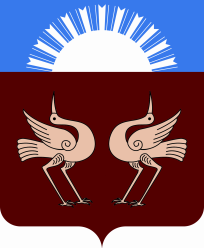 Республика БашкортостанАдминистрациясельского поселенияАрслановский сельсоветмуниципального районаБуздякский район452722, с. Старые БогадыУл. Центральная, 53/4Тел. 2 -91-83Утвержденпостановлением  главы сельского поселения Арслановский сельсовет муниципального района Буздякский  район Республики Башкортостан от «13»декабря 2019 года №140Приложение № 1к Порядку кассового обслуживания бюджета сельского поселения Арслановский сельсовет муниципального района Буздякский  район Республики Башкортостан в условиях открытия и ведения лицевых счетов для учета операции по исполнению расходов бюджета сельского поселения Арслановский сельсовет  муниципального района  район Республики Башкортостан1. Реквизиты документа1. Реквизиты документа1. Реквизиты документа1. Реквизиты документа1. Реквизиты документа1. Реквизиты документа1. Реквизиты документа1. Реквизиты документа1. Реквизиты документа№ п/пСумма в валюте выплатыКод валюты по ОКВСуммаПризнак авансового платежаСумма НДС в валюте заявкиОчередность платежаВид платежаНазначение платежа (примечание)1234567892. Реквизиты документа-основания2. Реквизиты документа-основания2. Реквизиты документа-основания2. Реквизиты документа-основания2. Реквизиты документа-основания3. Реквизиты контрагента3. Реквизиты контрагента3. Реквизиты контрагента3. Реквизиты контрагента3. Реквизиты контрагента3. Реквизиты контрагента3. Реквизиты контрагента3. Реквизиты контрагентаВидНомерДатаПредметНомер копии сканированного документа- основанияНаименование/ фамилия, имя, отчествоИННКППЛицевой счетБанковский счетНаименование банкаБИК банкаКорреспондентский счет банка12345123456784. Реквизиты налоговых платежей4. Реквизиты налоговых платежей4. Реквизиты налоговых платежей4. Реквизиты налоговых платежей4. Реквизиты налоговых платежей4. Реквизиты налоговых платежей4. Реквизиты налоговых платежей4. Реквизиты налоговых платежейСтатус налогоплательщикаКод по БККод ОКТМООснование платежаНалоговый периодРеквизиты документа-основанияРеквизиты документа-основанияТип платежаСтатус налогоплательщикаКод по БККод ОКТМООснование платежаНалоговый периодномердатаТип платежа123456785. Расшифровка заявки на кассовый расход5. Расшифровка заявки на кассовый расход5. Расшифровка заявки на кассовый расход5. Расшифровка заявки на кассовый расход5. Расшифровка заявки на кассовый расход5. Расшифровка заявки на кассовый расход5. Расшифровка заявки на кассовый расход5. Расшифровка заявки на кассовый расход5. Расшифровка заявки на кассовый расход5. Расшифровка заявки на кассовый расход5. Расшифровка заявки на кассовый расходПримечаниеУникальный идентификатор начисленийКод по БК плательщикаГруппа плательщикаКод по БК получателяГруппа получателяСумма в валюте заявкиСумма в рубляхНазначение платежаУчетный номер обязательстваРеквизиты учета объектов капитального строительстваРеквизиты учета объектов капитального строительстваПримечаниеУникальный идентификатор начисленийКод по БК плательщикаГруппа плательщикаКод по БК получателяГруппа получателяСумма в валюте заявкиСумма в рубляхНазначение платежаУчетный номер обязательстваНомер уведомленияКод объектаПримечание123456789101112Приложение № 2к Порядку кассового обслуживания бюджета сельского поселения Арслановский сельсовет муниципального района Буздякский   район Республики Башкортостан в условиях открытия и ведения лицевых счетов для учета операции по исполнению расходов бюджета сельского поселения Арслановский сельсовет  муниципального района  район Республики БашкортостанКод по БКНаименование вида средств для осуществления возвратаКод ОКТМОСумма в валюте, в которой должен быть произведен возвратКод валюты по ОКВСумма в рубляхОчередность платежаВид платежаНазначение платежа (примечание)123456789ВидНомерДата123НаименованиеИННКППЛицевой счетБанковский счетНаименование банкаБИК банкаКорреспондентский счет банка12345678Отметка Финансового органа администрации сельского поселения____________ сельсовет муниципального района  район  Республики Башкортостан о регистрации заявки на возврат Номер заявки  __________________   Ответственный исполнитель____________ __________ _______________________ ___________              (должность)  (подпись)   (расшифровка подписи)   (телефон)«___» ___________________ 20___ г.                                       Приложение № 3к Порядку кассового обслуживания бюджета сельского поселения Арслановский сельсовет муниципального района Буздякский   район Республики Башкортостан в условиях открытия и ведения лицевых счетов для учета операции по исполнению расходов бюджета сельского поселения Арслановский сельсовет  муниципального района  район Республики Башкортостан№ п/пИНН и наименование получателя, банкПлательщикНазначение платежаПричина отклоненияСуммаВсего:Приложение № 4к Порядку кассового обслуживания бюджета сельского поселения_Арслановский _сельсовет муниципального района Буздякский   район Республики Башкортостан в условиях открытия и ведения лицевых счетов для учета операции по исполнению расходов бюджета сельского поселения Арслановский  сельсовет  муниципального района  район Республики БашкортостанКод по БККод по БКНаименование вида средств для исполнения обязательстваОстаток на начало годаПоступленияВыплатыпередающего участника бюджетного процессапринимающего участника бюджетного процессаНаименование вида средств для исполнения обязательстваОстаток на начало годаПоступленияВыплаты123456Итого по виду средствИтого по виду средствИтого по виду средствВсегоВсегоВсегоОстаток средств на начало годаПоступленияВыплаты123Приложение № 5к Порядку кассового обслуживания бюджета сельского поселения Арслановский сельсовет муниципального района Буздякский   район Республики Башкортостан в условиях открытия и ведения лицевых счетов для учета операции по исполнению расходов бюджета сельского поселения Арслановский  сельсовет  муниципального района  район Республики БашкортостанРеквизиты платежного документаРеквизиты платежного документаРеквизиты платежного документаРеквизиты платежного документаРеквизиты платежного документаРеквизиты платежного документаРеквизиты платежного документаРеквизиты платежного документаРеквизиты платежного документаРеквизиты платежного документаРеквизиты платежного документаРеквизиты платежного документаРеквизиты платежного документа№ п/пнаименованиеномердатаполучательполучательполучательполучательполучательполучательсумманазначение платежапримечание№ п/пнаименованиеномердатанаименованиеИННКППОКТМОкод по БКкод цели субсидии (субвенции)сумманазначение платежапримечание12345678910111213Изменить на реквизиты:Изменить на реквизиты:Изменить на реквизиты:Изменить на реквизиты:Изменить на реквизиты:Изменить на реквизиты:Изменить на реквизиты:Изменить на реквизиты:Изменить на реквизиты:№ п/пполучательполучательполучательполучательполучательполучательсумманазначение платежа№ п/пнаименованиеИННКППОКТМОкод по БКкод цели субсидии (субвенции)сумманазначение платежа123456789Приложение № 6к Порядку кассового обслуживания бюджета сельского поселения Арслановский сельсовет муниципального района Буздякский   район Республики Башкортостан в условиях открытия и ведения лицевых счетов для учета операции по исполнению расходов бюджета сельского поселения Арслановский сельсовет  муниципального района  район Республики Башкортостан№ п/пномер и дата заявкиРеквизиты чека: номер, серия, дата и общая сумма№ л/с, ИНН и наименование получателя бюджетных средств, бюджетного (автономного) учрежденияРеквизиты контрагентаРеквизиты контрагентаРеквизиты контрагентаКод по БК плательщикаНазначение платежаСумма в рубляхУчетный номер обязательстваРеквизиты документа-основанияРеквизиты документа-основанияРеквизиты документа-основанияРеквизиты документа-основанияРеквизиты документа-основанияРеквизиты документа-основания№ п/пномер и дата заявкиРеквизиты чека: номер, серия, дата и общая сумма№ л/с, ИНН и наименование получателя бюджетных средств, бюджетного (автономного) учреждениянаименование, ИНН, КПП, лицевой счетСчет и банкКод БК получателя, группа получателяКод по БК плательщикаНазначение платежаСумма в рубляхУчетный номер обязательстваСведения о бюджетном обязательствеСведения о бюджетном обязательствеЗаявка на кассовый расходЗаявка на кассовый расходНомер жесткой копии документаНомер уведомления, код объекта№ п/пномер и дата заявкиРеквизиты чека: номер, серия, дата и общая сумма№ л/с, ИНН и наименование получателя бюджетных средств, бюджетного (автономного) учреждениянаименование, ИНН, КПП, лицевой счетСчет и банкКод БК получателя, группа получателяКод по БК плательщикаНазначение платежаСумма в рубляхУчетный номер обязательстваВид, номер, датапредмет, размер авансового платежа, сумма принятого на учет бюджетного обязательстваВид, номер, датапредмет, размер авансового платежаНомер жесткой копии документаНомер уведомления, код объектаИтогоПриложение №  7к Порядку кассового обслуживания бюджета сельского поселения Арслановский сельсовет муниципального района Буздякский  район Республики Башкортостан в условиях открытия и ведения лицевых счетов для учета операции по исполнению расходов бюджета сельского поселения Арслановский сельсовет  муниципального района  район Республики БашкортостанНаименование и основание проводимой операцииНомер документаДатаНомер счетаНомер счетаСуммаНаименование и основание проводимой операцииНомер документаДатапо дебетупо кредитуСумма123456Приложение № 8к Порядку кассового обслуживания бюджета сельского поселения Арслановский сельсовет муниципального района Буздякский   район Республики Башкортостан в условиях открытия и ведения лицевых счетов для учета операции по исполнению расходов бюджета сельского поселения Арслановский  сельсовет  муниципального района Буздякский   район               Республики БашкортостанКод по БКБюджетные ассигнованияБюджетные ассигнованияБюджетные ассигнованияБюджетные ассигнованияБюджетные ассигнованияБюджетные ассигнованияЛимиты бюджетных обязательствЛимиты бюджетных обязательствЛимиты бюджетных обязательствКод по БКполученополученополученоподлежит распределениюподлежит распределениюподлежит распределениюполученополученополученоКод по БКна текущий финансовый годна плановый периодна плановый периодна текущий финансовый годна плановый периодна плановый периодна текущий финансовый годна плановый периодна плановый периодКод по БКна текущий финансовый годпервый годвторой годна текущий финансовый годпервый годвторой годна текущий финансовый годпервый годвторой год12345678910ИтогоКод по БКЛимиты бюджетных обязательствЛимиты бюджетных обязательствЛимиты бюджетных обязательствПредельные объемы финансированияПредельные объемы финансированияПримечаниеКод по БКподлежит распределениюподлежит распределениюподлежит распределениюполученоподлежит распределениюПримечаниеКод по БКна текущий финансовый годна плановый периодна плановый периодполученоподлежит распределениюПримечаниеКод по БКна текущий финансовый годпервый годвторой годполученоподлежит распределениюПримечание1111213141516ИтогоКод по БКБюджетные ассигнованияБюджетные ассигнованияБюджетные ассигнованияБюджетные ассигнованияЛимиты бюджетных обязательствЛимиты бюджетных обязательствЛимиты бюджетных обязательствЛимиты бюджетных обязательствПредельные объемы финансированияПредельные объемы финансированияПримечаниеКод по БКна текущий финансовый годна текущий финансовый годна плановый периодна плановый периодна текущий финансовый годна текущий финансовый годна плановый периодна плановый периодвсегоиз них с отложенной датой ввода в действиеПримечаниеКод по БКвсегоиз них с отложенной датой ввода в действиепервый годвторой годвсегоиз них с отложенной датой ввода в действиепервый годвторой годвсегоиз них с отложенной датой ввода в действиеПримечание123456789101112ИтогоКод по БКБюджетные ассигнованияБюджетные ассигнованияБюджетные ассигнованияЛимиты бюджетных обязательствЛимиты бюджетных обязательствЛимиты бюджетных обязательствПредельные объемы финансированияПримечаниеКод по БКна текущий финансовый год (подраздел 1.2 гр. 2 - подраздел 2.1 гр. 2)на плановый периодна плановый периодна текущий финансовый год (подраздел 1.2 гр. 6 - подраздел 2.1 гр. 2)на плановый периодна плановый периодПредельные объемы финансированияПримечаниеКод по БКна текущий финансовый год (подраздел 1.2 гр. 2 - подраздел 2.1 гр. 2)первый год (подраздел 1.2 гр. 4 - подраздел 2.1 гр. 3)второй год (подраздел 1.2 гр. 5 - подраздел 2.1 гр. 4)на текущий финансовый год (подраздел 1.2 гр. 6 - подраздел 2.1 гр. 2)первый год (подраздел 1.2 гр. 8 - подраздел 2.1 гр. 3)второй год (подраздел 1.2 гр. 9 - подраздел 2.1 гр. 4)Предельные объемы финансированияПримечание123456789ИтогоКод по БКБюджетные ассигнованияБюджетные ассигнованияБюджетные ассигнованияЛимиты бюджетных обязательствЛимиты бюджетных обязательствЛимиты бюджетных обязательствПредельные объемы финансированияПримечаниеКод по БКна текущий финансовый годна плановый периодна плановый периодна текущий финансовый годна плановый периодна плановый периодПредельные объемы финансированияПримечаниеКод по БКна текущий финансовый годпервый годвторой годна текущий финансовый годпервый годвторой годПредельные объемы финансированияПримечание123456789ИтогоКод по БКБюджетные ассигнованияБюджетные ассигнованияБюджетные ассигнованияЛимиты бюджетных обязательствЛимиты бюджетных обязательствЛимиты бюджетных обязательствПредельные объемы финансированияПримечаниеКод по БКна текущий финансовый годна плановый периодна плановый периодна текущий финансовый годна плановый периодна плановый периодПредельные объемы финансированияПримечаниеКод по БКна текущий финансовый годпервый годвторой годна текущий финансовый годпервый годвторой годПредельные объемы финансированияПримечание123456789ИтогоКод по БКПоставленные на учет бюджетные обязательстваПоставленные на учет бюджетные обязательстваПоставленные на учет бюджетные обязательстваПоставленные на учет бюджетные обязательстваПоставленные на учет бюджетные обязательстваПоступленияПоступленияВыплатыВыплатыИтого кассовых выплатИтого кассовых выплатИтого кассовых выплатПримечаниеКод по БКна текущий финансовый годна плановый периодна плановый периодна плановый периодна плановый периодвсегов том числе с банковского счета получателя бюджетных средстввсегов том числе на банковский счет получателя бюджетных средствкассовые выплаты, за исключением перечислений на банковский счет (гр. 7 - гр. 8 - гр. 5 - гр. 6)перечислено на банковский счет (гр. 8 - гр. 6)кассовые выплаты с учетом перечислений на банковский счет (гр. 9 + гр. 10)ПримечаниеКод по БКпервый годвторой годтретий годчетвертый годвсегов том числе с банковского счета получателя бюджетных средстввсегов том числе на банковский счет получателя бюджетных средствкассовые выплаты, за исключением перечислений на банковский счет (гр. 7 - гр. 8 - гр. 5 - гр. 6)перечислено на банковский счет (гр. 8 - гр. 6)кассовые выплаты с учетом перечислений на банковский счет (гр. 9 + гр. 10)Примечание123456789101112ИтогоКод по БКВыплатыПоступленияИтого (гр. 2 - гр. 3)Примечание12345ИтогоПриложение № 9к Порядку кассового обслуживания бюджета сельского поселения Арслановский сельсовет муниципального района Буздякский   район Республики Башкортостан в условиях открытия и ведения лицевых счетов для учета операции по исполнению расходов бюджета сельского поселения Арслановский сельсовет  муниципального района Буздякский  район               Республики БашкортостанКод по БКБюджетные ассигнованияБюджетные ассигнованияБюджетные ассигнованияЛимиты бюджетных обязательствЛимиты бюджетных обязательствЛимиты бюджетных обязательствПредельные объемы финансированияПримечаниеКод по БКна текущий финансовый годна плановый периодна плановый периодна текущий финансовый годна плановый периодна плановый периодПредельные объемы финансированияПримечаниеКод по БКна текущий финансовый годпервый годвторой годна текущий финансовый годпервый годвторой годПредельные объемы финансированияПримечание12345678ИтогоКод по БКБюджетные ассигнованияБюджетные ассигнованияБюджетные ассигнованияЛимиты бюджетных обязательствЛимиты бюджетных обязательствЛимиты бюджетных обязательствПредельные объемы финансированияПримечаниеКод по БКна текущий финансовый годна плановый периодна плановый периодна текущий финансовый годна плановый периодна плановый периодПредельные объемы финансированияПримечаниеКод по БКна текущий финансовый годпервый годвторой годна текущий финансовый годпервый годвторой годПредельные объемы финансированияПримечание123456789ИтогоПриложение№ 10к Порядку кассового обслуживания бюджета сельского поселения Арслановский сельсовет муниципального района Буздякский  район Республики Башкортостан в условиях открытия и ведения лицевых счетов для учета операции по исполнению расходов бюджета сельского поселения Арслановский сельсовет  муниципального района Буздякский   район Республики БашкортостанКод по БКБюджетные ассигнованияБюджетные ассигнованияБюджетные ассигнованияБюджетные ассигнованияБюджетные ассигнованияБюджетные ассигнованияКод по БКна текущий финансовый годна текущий финансовый годна плановый периодна плановый периодна плановый периодна плановый периодКод по БКна текущий финансовый годна текущий финансовый годпервый годпервый годвторой годвторой годКод по БКполученоподлежит распределениюполученоподлежит распределениюполученоподлежит распределению1234567ИтогоКод по БКБюджетные ассигнованияБюджетные ассигнованияБюджетные ассигнованияБюджетные ассигнованияКод по БКна текущий финансовый годна текущий финансовый годна плановый периодна плановый периодКод по БКвсегоиз них с отложенной датой ввода в действиепервый годвторой год12345ИтогоКод по БКСумма (раздел 1.2 гр. 2 - раздел 2 гр. 4)12ИтогоКод по БКПоступленияВыплатыИтого (гр. 2 - гр. 3)1234ИтогоПриложение № 11к Порядку кассового обслуживания бюджета сельского поселения Арслановский сельсовет муниципального района Буздякский   район Республики Башкортостан в условиях открытия и ведения лицевых счетов для учета операции по исполнению расходов бюджета сельского поселения Арслановский сельсовет  муниципального района Буздякский   район Республики БашкортостанКод по БКБюджетные ассигнованияБюджетные ассигнованияБюджетные ассигнованияПримечаниеКод по БКна текущий финансовый годна плановый периодна плановый периодПримечаниеКод по БКвсегопервый годвторой годПримечание12345ИтогоКод по БКБюджетные ассигнованияБюджетные ассигнованияБюджетные ассигнованияПримечаниеКод по БКна текущий финансовый годна плановый периодна плановый периодПримечаниеКод по БКвсегопервый годвторой годПримечание12345ИтогоПриложение № 12к Порядку кассового обслуживания бюджета сельского поселения Арслановский сельсовет муниципального районаБуздякский   район Республики Башкортостан в условиях открытия и ведения лицевых счетов для учета операции по исполнению расходов бюджета сельского поселения Арслановский сельсовет  муниципального района Буздякский   район Республики БашкортостанПлатежный документПлатежный документПлатежный документПлатежный документПлатежный документПлатежный документПлатежный документПлатежный документПлатежный документПлатежный документнаименованиеномердатаполучательполучательполучательполучателькод по ОКТМОсумманазначение платежанаименованиеномердатаИННКППкод по БКкод по БКкод по ОКТМОсумманазначение платежа12345678910Приложение № 13к Порядку кассового обслуживания бюджета сельского поселения Арслановский сельсовет муниципального района Буздякский  район Республики Башкортостан в условиях открытия и ведения лицевых счетов для учета операции по исполнению расходов бюджета сельского поселения Арслановский сельсовет  муниципального района Буздякский   район Республики Башкортостан